Thank you to our Platinum Sponsors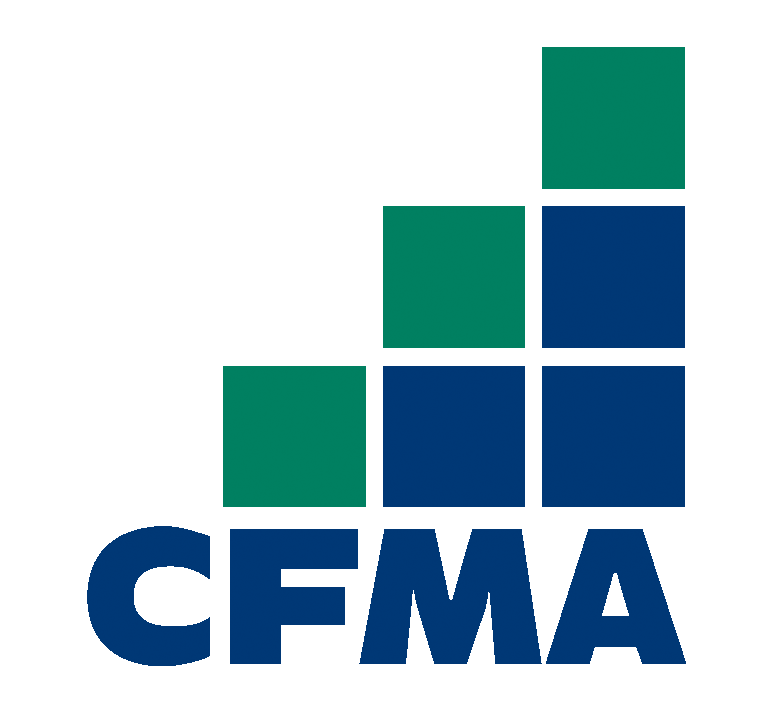 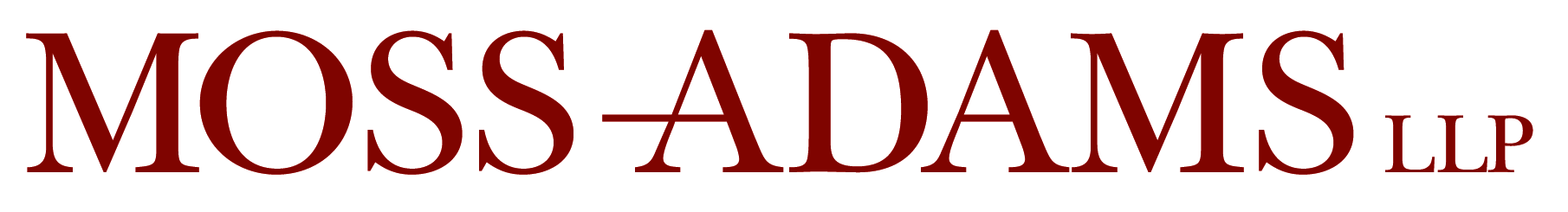 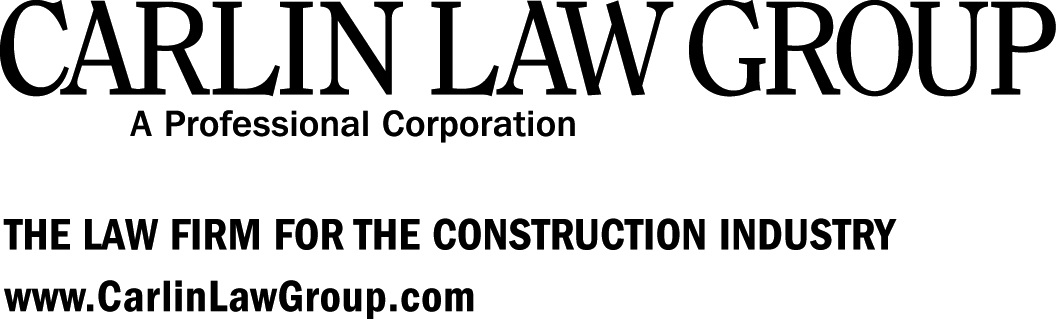 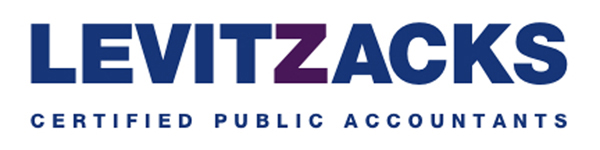 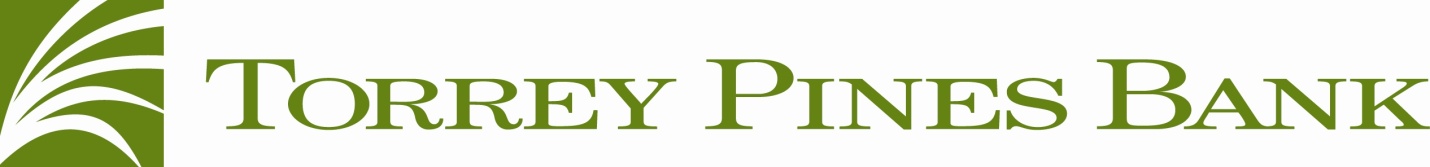 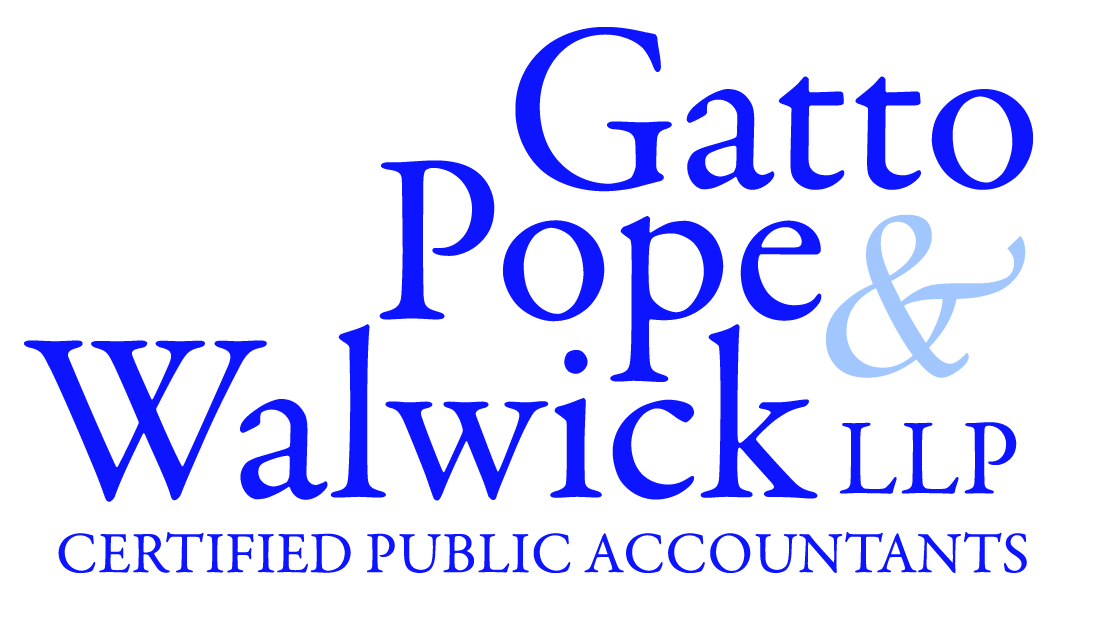 Thank you to our Gold SponsorsAKTCFO on the GoThank you to our Silver SponsorData Net Solutions Pacific Building Group